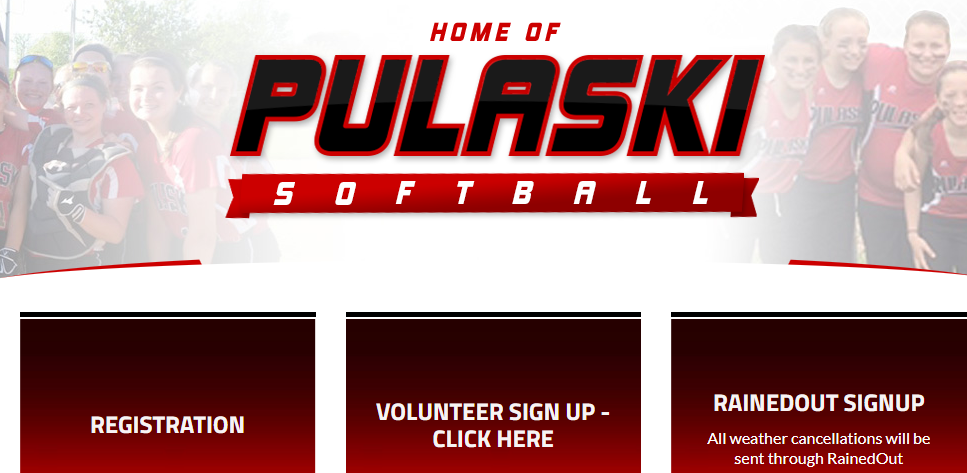 Please visit the Pulaski Girls Softball Organization Website at http://www.pulaskigirlssoftball.com/ to register for league play and travel ball.  Participation for girls softball is open for all current grades 4K-11th grade.  Registration opens on January 1st and will remain open until February 14, 2019.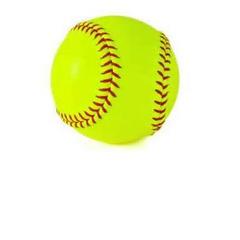 